TEMPO Long Range Revenue Forecast –(LRRF2022)Nov. 16, 2021Three forecastsMonthlyAnnually (Planning)Annually (LRRF) Due Sep 1. (hybrid)Motor Fuel Taxes (MFT)Growth rates: Gasoline 1.5%  Diesel 3.09% Blends with TTI Trends after FY2024FY21-FY44 Increase MFT $1.8B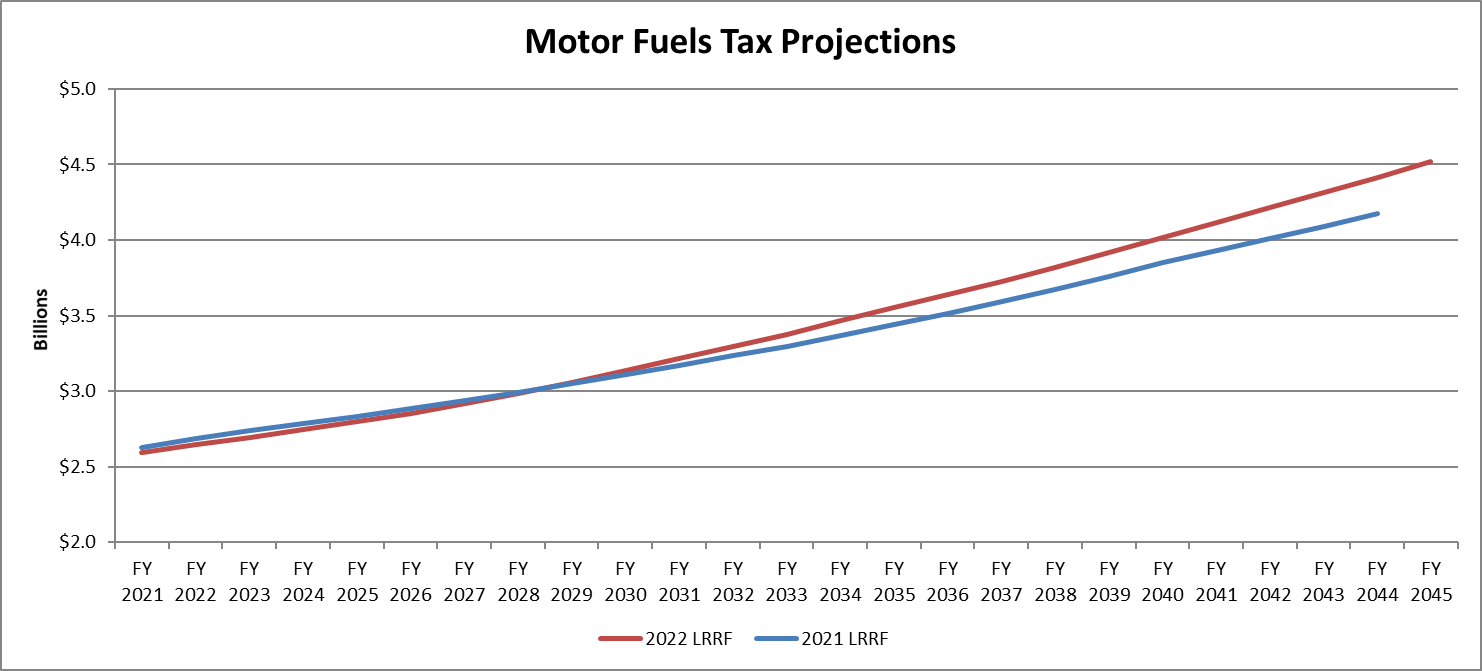 Federal Fast Extension thru FY2022 in the base and LRRF.FY21-FY44 increase in Federal OA $3.2BFY21 Includes $968M CRRSAA funds (COVID-19)$164M for MPOsDoes not include funding from Infrastructure Investment & Jobs Act (Nov. 2021).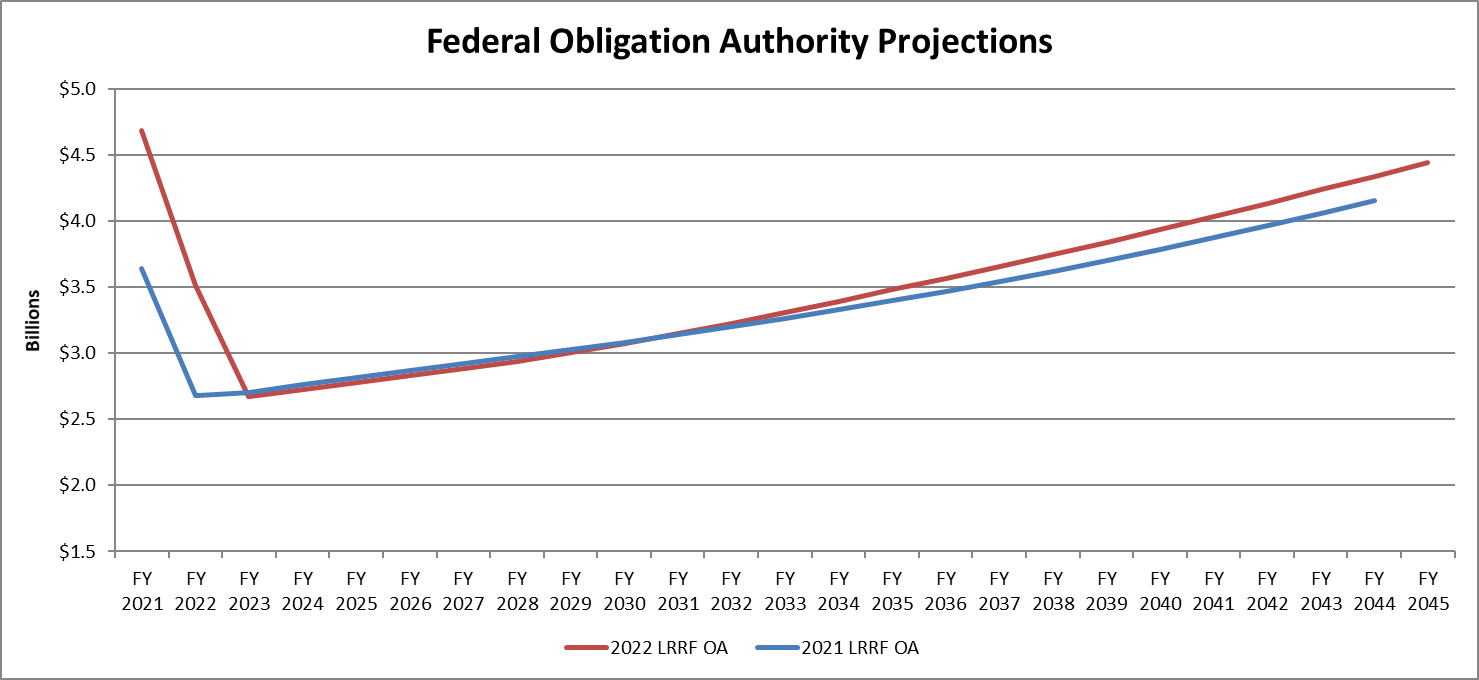 Vehicle Registration Fees    2.5% Blends with TTI Trends after FY2024FY21-FY44 Decrease VRF $2.3B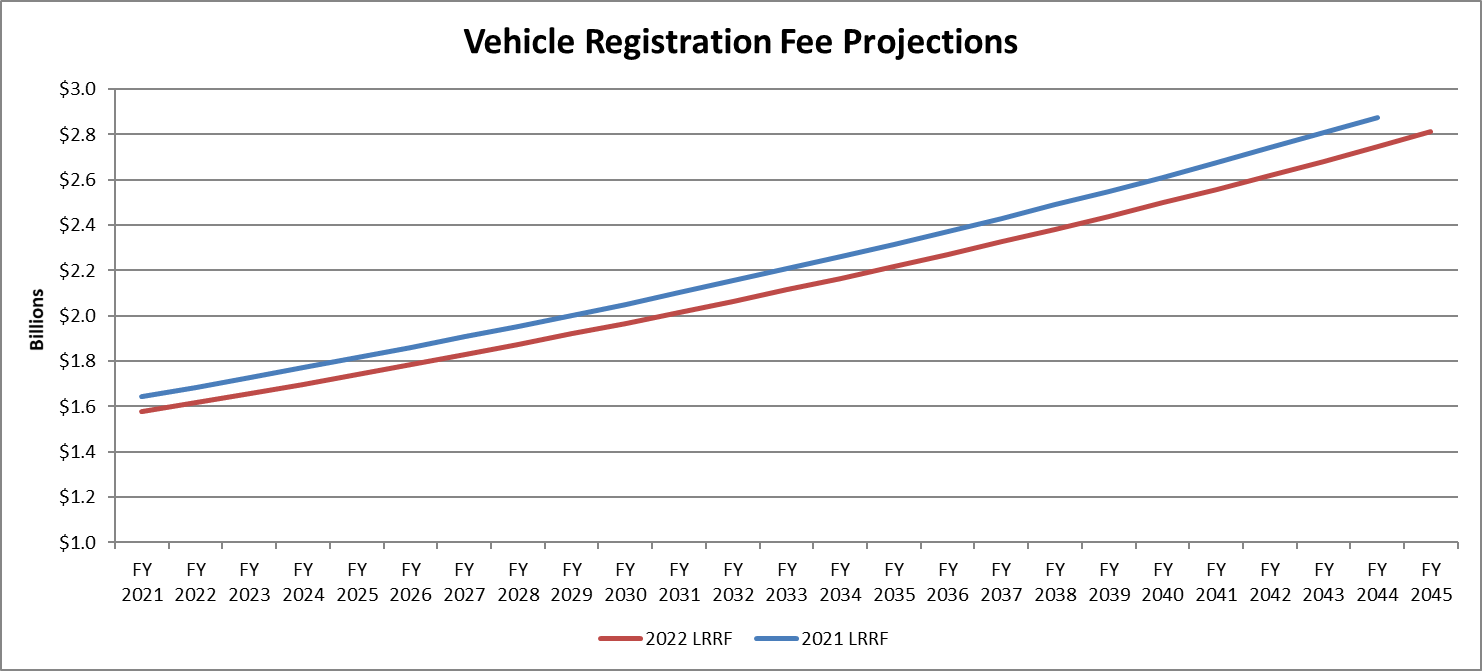 Prop 1FY22 - FY24 includes updates per Comptroller’s July 2021 revenue estimate revision FY25-FY35 Revenues of $1.306B/yr, based on new 10-year average.FY21-FY35 Increase $4.6B (80% letting, 20% project development)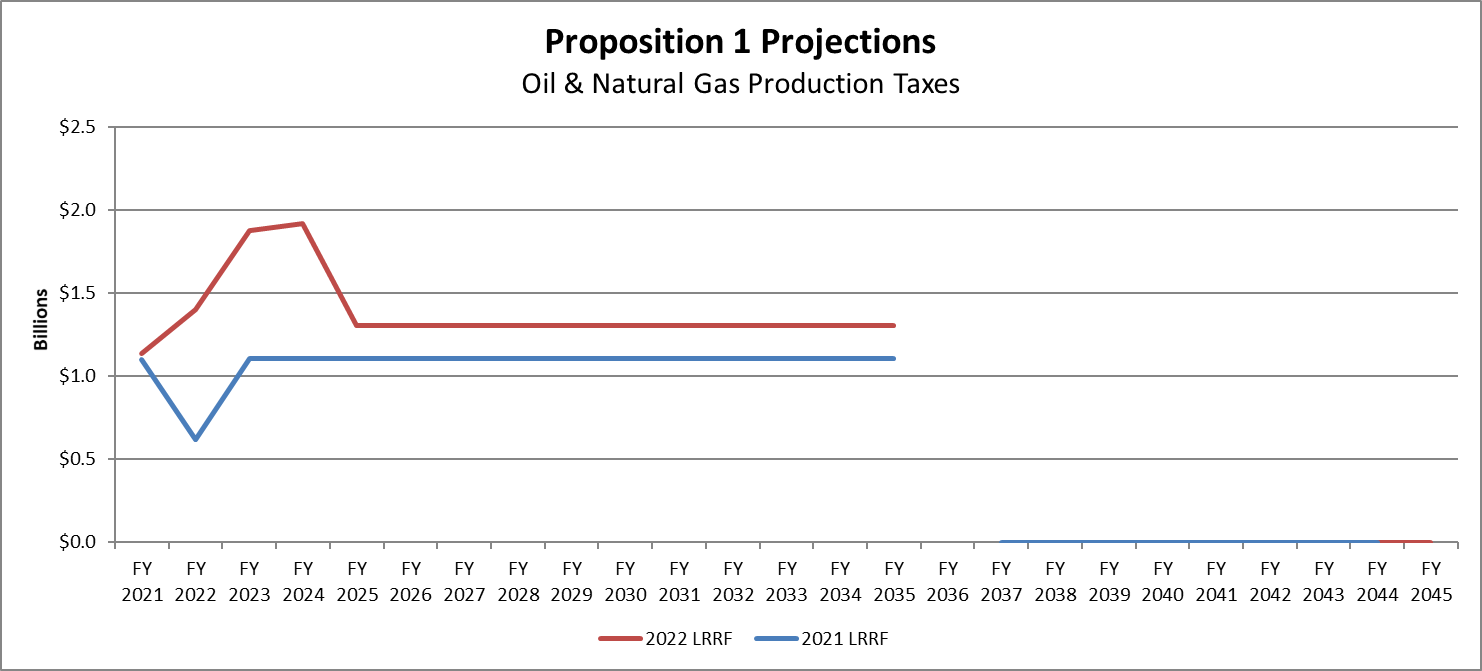 Prop 7Increase Motor Vehicle Sales Tax (MVST) per Comptroller’s July 2021 revenue estimate revision.FY21-FY29 Increase $1.8B Revenue (80% letting, 20% project development)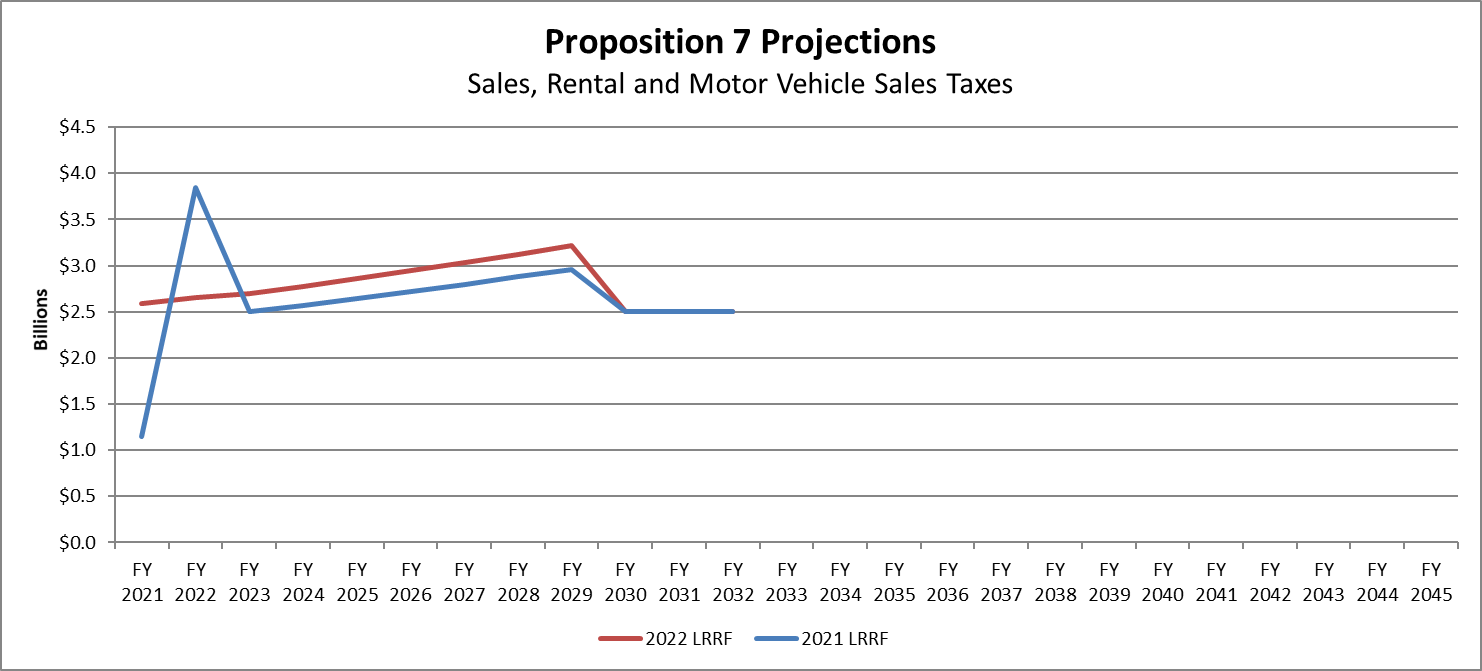 TMF FeesDecrease per Comptroller’s August 2021 revenue estimates.FY21-FY44 Decrease $1.1B Revenue (100% project development)Inspection Fees FY27 decrease – SB616, 86th Leg. Driver License Fees.HB 4472, 87th Leg. Redirects SHF’s TERP transfer to TMF for Certificate of Title Fees.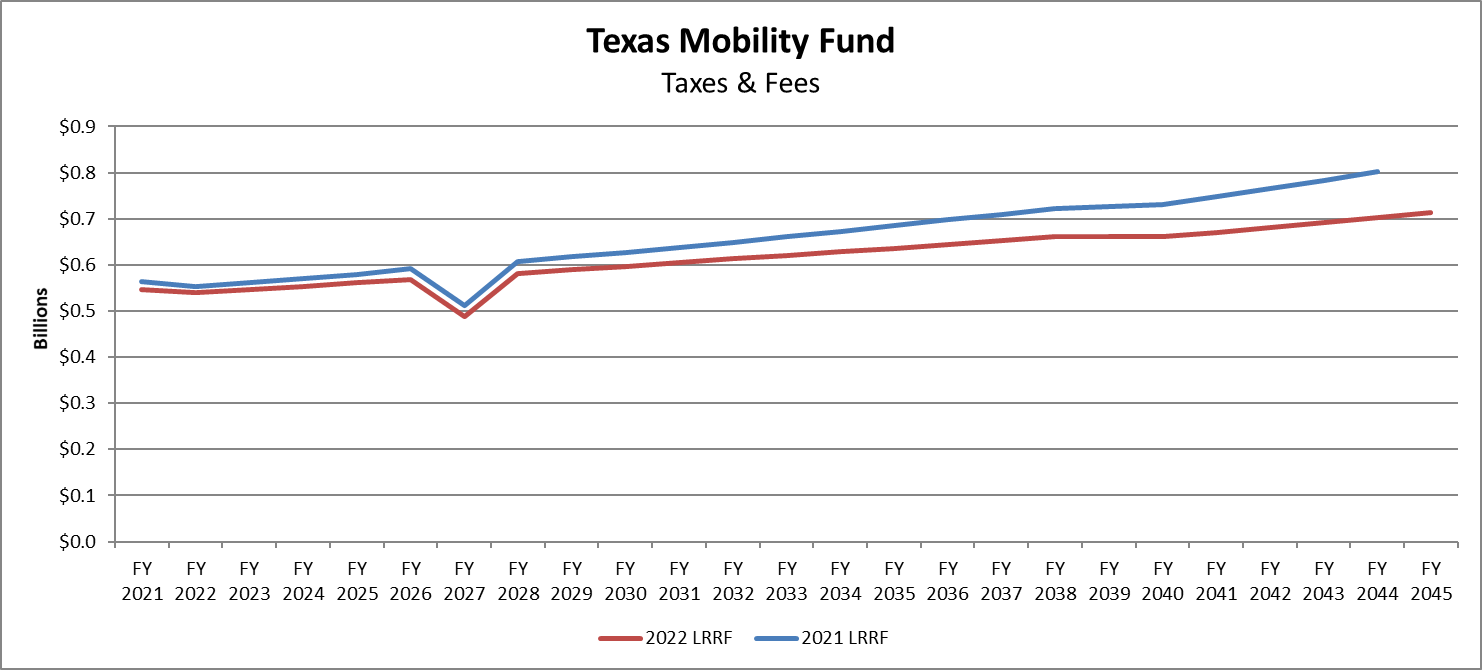 